Course Content WorksheetProfessor: ______________________Course: ______________________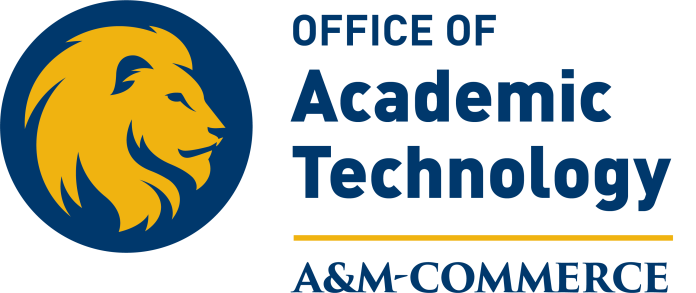 Course HomeCall Number: Course TitleWelcomeCourse DescriptionSyllabusStart HereProvide special instructions such read syllabus, email the faculty, test the technology.  Consider having a welcome video produced.Student LoungeWelcome to the Class LoungeThis is a place for students to have conversations, ask for help from your peers, or talk about deep philosophical things...it's up to you! All students will have access to the discussions.As your professor, I will rarely view these pages, however I will view them on occasion. While this discussion is for students, please remember the rules of "netiquette" and be courteous of others at all times. If at any time, you feel someone is abusing this site, please contact me immediately!Virtual OfficeVirtual OfficeWelcome to my office. This space is set aside for students to ask course related questions. Place any questions or concerns about the course here and they will answered within 24 hours on weekdays. (It is possible that I will answer all threads during my office hours as posted on the syllabus.) Please feel free to answer one another's questions. I will check answers (as well as questions) for correctness, but do not hesitate to respond to a posting if you feel you can answer the question thoroughly and directly.Unit 1Overview

Provide an overview of the topic to be addressed in this unit/module of the course.

Unit Outcomes

List your unit outcomes (objectives) for this unit/module so that students understand the learning that is to take place.1.
2.
3.

Activities & Resources

Include here the activities and resources for this unit/module.

Assignments

Provide a list of the assignments students are to complete which support the unit outcomes.LectureDiscussionAssignmentQuizExamUnit 2Overview

Provide an overview of the topic to be addressed in this unit/module of the course.

Unit Outcomes

List your unit outcomes (objectives) for this unit/module so that students understand the learning that is to take place.1.
2.
3.

Activities & Resources

Include here the activities and resources for this unit/module.

Assignments

Provide a list of the assignments students are to complete which support the unit outcomes.LectureDiscussionAssignmentQuizExamUnit 3Overview

Provide an overview of the topic to be addressed in this unit/module of the course.

Unit Outcomes

List your unit outcomes (objectives) for this unit/module so that students understand the learning that is to take place.1.
2.
3.

Activities & Resources

Include here the activities and resources for this unit/module.

Assignments

Provide a list of the assignments students are to complete which support the unit outcomes.LectureDiscussionAssignmentQuizExamUnit 4Overview

Provide an overview of the topic to be addressed in this unit/module of the course.

Unit Outcomes

List your unit outcomes (objectives) for this unit/module so that students understand the learning that is to take place.1.
2.
3.

Activities & Resources

Include here the activities and resources for this unit/module.

Assignments

Provide a list of the assignments students are to complete which support the unit outcomes.Unit 5Overview

Provide an overview of the topic to be addressed in this unit/module of the course.

Unit Outcomes

List your unit outcomes (objectives) for this unit/module so that students understand the learning that is to take place.1.
2.
3.

Activities & Resources

Include here the activities and resources for this unit/module.

Assignments

Provide a list of the assignments students are to complete which support the unit outcomes.LectureDiscussionAssignmentQuizExamUnit 6Overview

Provide an overview of the topic to be addressed in this unit/module of the course.

Unit Outcomes

List your unit outcomes (objectives) for this unit/module so that students understand the learning that is to take place.1.
2.
3.

Activities & Resources

Include here the activities and resources for this unit/module.

Assignments

Provide a list of the assignments students are to complete which support the unit outcomes.LectureDiscussionAssignmentQuizExamUnit 7Overview

Provide an overview of the topic to be addressed in this unit/module of the course.

Unit Outcomes

List your unit outcomes (objectives) for this unit/module so that students understand the learning that is to take place.1.
2.
3.

Activities & Resources

Include here the activities and resources for this unit/module.

Assignments

Provide a list of the assignments students are to complete which support the unit outcomes.LectureDiscussionAssignmentQuizUnit 8Overview

Provide an overview of the topic to be addressed in this unit/module of the course.

Unit Outcomes

List your unit outcomes (objectives) for this unit/module so that students understand the learning that is to take place.1.
2.
3.

Activities & Resources

Include here the activities and resources for this unit/module.

Assignments

Provide a list of the assignments students are to complete which support the unit outcomes.LectureDiscussionAssignmentQuizExamUnit 9Overview

Provide an overview of the topic to be addressed in this unit/module of the course.

Unit Outcomes

List your unit outcomes (objectives) for this unit/module so that students understand the learning that is to take place.1.
2.
3.

Activities & Resources

Include here the activities and resources for this unit/module.

Assignments

Provide a list of the assignments students are to complete which support the unit outcomes.LectureDiscussionAssignmentQuizUnit 10Overview

Provide an overview of the topic to be addressed in this unit/module of the course.

Unit Outcomes

List your unit outcomes (objectives) for this unit/module so that students understand the learning that is to take place.1.
2.
3.

Activities & Resources

Include here the activities and resources for this unit/module.

Assignments

Provide a list of the assignments students are to complete which support the unit outcomes.LectureDiscussionAssignmentQuizExamUnit 11Overview

Provide an overview of the topic to be addressed in this unit/module of the course.

Unit Outcomes

List your unit outcomes (objectives) for this unit/module so that students understand the learning that is to take place.1.
2.
3.

Activities & Resources

Include here the activities and resources for this unit/module.

Assignments

Provide a list of the assignments students are to complete which support the unit outcomes.LectureDiscussionAssignmentQuizUnit 12Overview

Provide an overview of the topic to be addressed in this unit/module of the course.

Unit Outcomes

List your unit outcomes (objectives) for this unit/module so that students understand the learning that is to take place.1.
2.
3.

Activities & Resources

Include here the activities and resources for this unit/module.

Assignments

Provide a list of the assignments students are to complete which support the unit outcomes.LectureDiscussionAssignmentQuizExamUnit 13Overview

Provide an overview of the topic to be addressed in this unit/module of the course.

Unit Outcomes

List your unit outcomes (objectives) for this unit/module so that students understand the learning that is to take place.1.
2.
3.

Activities & Resources

Include here the activities and resources for this unit/module.

Assignments

Provide a list of the assignments students are to complete which support the unit outcomes.LectureDiscussionAssignmentQuizUnit 14Overview

Provide an overview of the topic to be addressed in this unit/module of the course.

Unit Outcomes

List your unit outcomes (objectives) for this unit/module so that students understand the learning that is to take place.1.
2.
3.

Activities & Resources

Include here the activities and resources for this unit/module.

Assignments

Provide a list of the assignments students are to complete which support the unit outcomes.LectureDiscussionAssignmentQuizExamUnit 15Overview

Provide an overview of the topic to be addressed in this unit/module of the course.

Unit Outcomes

List your unit outcomes (objectives) for this unit/module so that students understand the learning that is to take place.1.
2.
3.

Activities & Resources

Include here the activities and resources for this unit/module.

Assignments

Provide a list of the assignments students are to complete which support the unit outcomes.LectureDiscussionAssignmentQuiz